	Ta rih: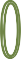 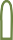 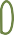 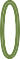 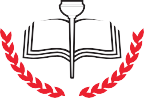 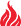 Sevgili öğrenci,Bu formu hazırlamaktaki amacımız, zamanını nasıl değerlendirdiğini görerek sana özel bir zaman yönetimi reh- berliği sunabilmektir. Aşağıda, zamanını ayırmayı tercih edebileceğin etkinlikler ve haftanın günlerini içeren bir tablo yer almaktadır. Senden gün içinde etkinliklere ayırdığın süreleri, o günün sütununda yer alan ilgili bölüme yazman (15 dk, 30 dk, 1 saat, 1,5 saat gibi) beklenmektedir.Tablo tamamlandıktan sonra tekrardan rehberlik öğretmenini ziyaret etmeni öneririz.		Ta rih:Sevgili öğrenci,FORM-2’yi FORM-1’den aldığın geri bildirimlere göre yeniden doldurman ve planlarını, planlardan geriye kalanları ve planların dışında yaptıklarını eksiksiz doldurman beklenmektedir. Zaman yönetimi becerin beklediğin düzeye gelene kadar rehberlik servisine danışabilirsin.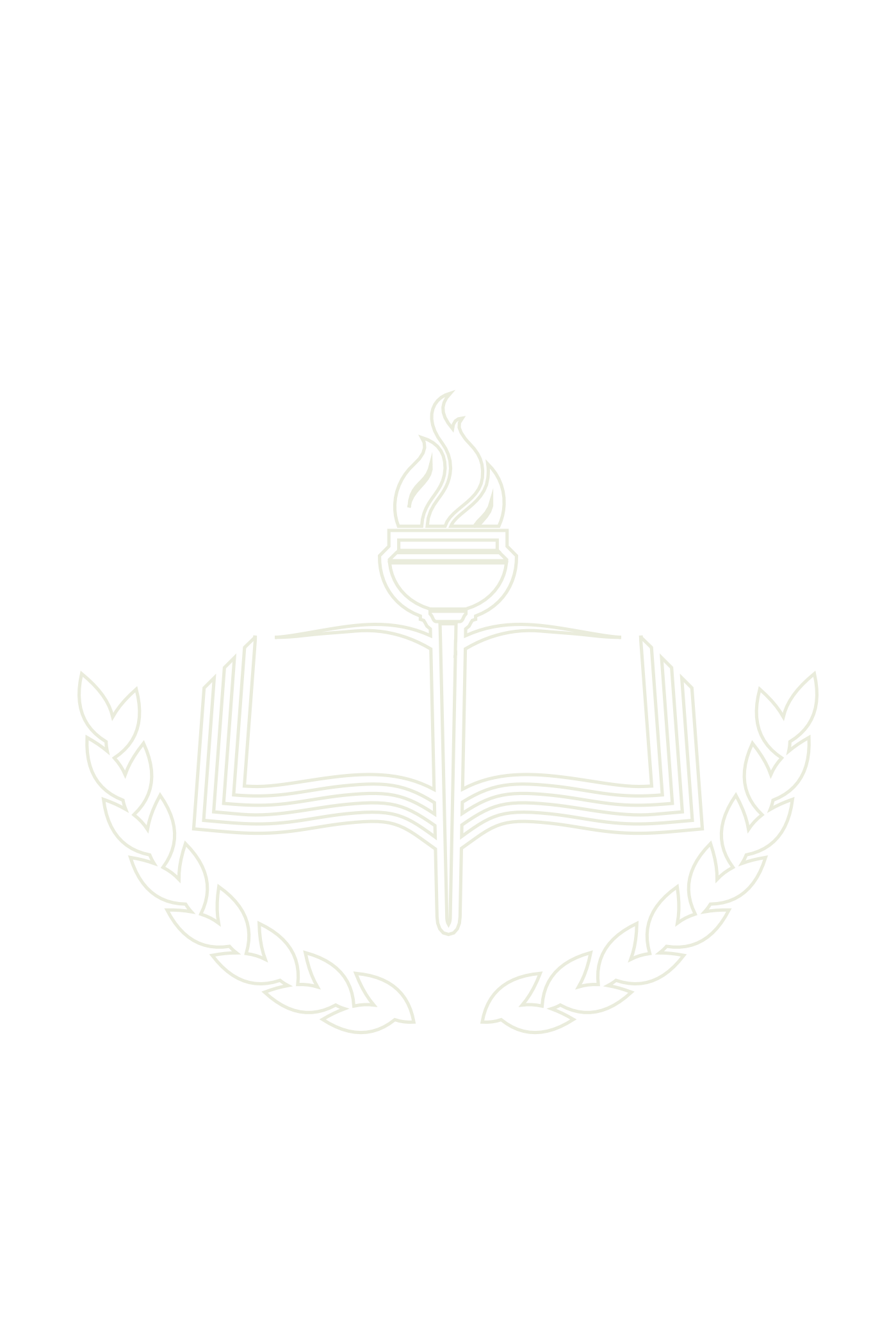 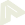 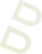 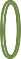 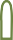 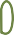 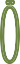 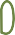 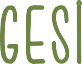 KULLANIM AMACI: Bu formlar sosyal ve akademik faaliyetlerin artarak önem kazandığı günümüzde öğrencilere zaman yönetimini planlamalarında destek sunmak amacıyla hazırlanmıştır. 1. form öğrencinin bir hafta boyun-  ca yaptığı tüm etkinliklerin çizelge halinde yazılarak zamanını nasıl değerlendirdiğini, ikinci form ise öğrencinin zamanı etkili bir şekilde planlamasını, öğrencinin ihtiyacına göre ders ve ders dışı etkinliklerin bir haftalık süreçte planlanarak uyabildiği ve uyamadığı etkinlikleri görmesini sağlamak amacıyla  hazırlanmıştır.UYGULAYICI: Yol Haritam rehberlik öğretmeni tarafından uygulanır.HEDEF KİTLE: Form 7, 8, 9, 10, 11 ve 12 sınıf seviyelerinde zaman yönetimi ve ders çalışma programı desteği is- teyen öğrencilere uygulanabilir.UYGULAMA SÜRECİ: Öğrenciye birinci form verilerek bir hafta süreyle formdaki ilgili yerleri doldurması ve rehberlik servisine getirmesi beklenir. Öğrencinin bir hafta boyunca neler yaptığı ortaya konduktan sonra ders ve ders dışı etkinliklerin ağırlığı öğrenciyle birlikte değerlendirilir. Birinci formdaki sonuçların öğrenciyle ayrıntılı şe- kilde konuşulması ikinci forma yeterli hazırlığı sağlayacaktır. İkinci formda öğrenci ders içi ve ders dışı etkinliklerini planlar. Bir hafta süreyle planına ne derece uyduğunu gözlemleyerek tablodaki ilgili yerleri doldurması istenir.DEĞERLENDİRME VE YORUMLAMAForm üzerinden öğrencinin zamanını nasıl değerlendirdiğini görmesi amaçlanır. Birlikte değerlendirilir ve tartışılır. Öğrenciye plan dışı etkinlikleri aza indirmesi yönünde geri bildirimde bulunulur. Öğrenci Form-2’deki planlamaya uymakta güçlük yaşıyorsa rehberlik servisinden destek almasını önerilir.Öğrencinin Adı SoyadıYaşıOkuluCinsiyetKız ( )  Erkek ( )DersTVTelefon& TabletKitapSpor/Sanat (Hobi)Diğer (Belirtiniz)PazartesiSalıÇarşambaPerşembeCumaCumartesiPazarToplam SüreÖğrencinin Adı SoyadıYaşıOkuluCinsiyetKız ( )  Erkek ( )PlanladıklarımPlanladıklarımYaptıklarımKalanlarPlanım Dışında YaptıklarımDersDers dışıYaptıklarımKalanlarPlanım Dışında YaptıklarımPazartesiSalıÇarşambaPerşembeCumaCumartesiPazarHaftalık değerlendirme